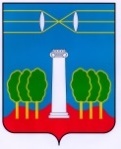   СОВЕТ ДЕПУТАТОВГОРОДСКОГО ОКРУГА КРАСНОГОРСКМОСКОВСКОЙ ОБЛАСТИР Е Ш Е Н И Еот 25.01.2018 № 363/23Об утверждении положения «О дополнительных гарантиях для муниципальных служащих органов местного самоуправления и муниципальных органов городского округа Красногорск Московской области»  Рассмотрев обращение главы городского округа Красногорск, Совет депутатов РЕШИЛ:1. Утвердить положение «О дополнительных гарантиях для муниципальных служащих органов местного самоуправления и муниципальных органов  городского округа Красногорск Московской области» (приложение).2. Признать утратившим силу  решение Совета депутатов городского округа Красногорск от 24.01.2017 № 33/3 «Об утверждении  положения «О дополнительных гарантиях для муниципальных служащих органов местного самоуправления городского округа Красногорск» (в редакции решения Совета депутатов от 25.05.2017 № 163/10) .3. Опубликовать настоящее решение в газете «Красногорские вести» и разместить на официальном сайте Совета депутатов городского округа Красногорск Московской области.4. Настоящее решение вступает в силу после его официального опубликования.Разослать: в дело, Совет, главе, Коноваловой, Гереш, Бирюковой, Куприянову, Сергееву, Цуканову, Ковалевой, Тимошиной, избирательную комиссию, Оринцевой, Консультант Плюс, прокуратуру, редакцию газеты «Красногорские вести»                                                                                                 Приложение                к решению Совета депутатов                                                                                     от 25.01.2018  №363/23ПОЛОЖЕНИЕО дополнительных гарантиях для муниципальных служащих органов местного самоуправления и аппарата избирательной комиссии городского округа Красногорск Московской области I. Общие положения1.1. Настоящее Положение «О дополнительных гарантиях для муниципальных служащих органов местного самоуправления и аппарата избирательной комиссии городского округа Красногорск Московской области» (далее – Положение) разработано в соответствии с Федеральным законом от 06.10.2003 № 131-ФЗ «Об общих принципах организации местного самоуправления в Российской Федерации», Федеральным законом от 02.03.2007 № 25-ФЗ «О муниципальной службе в Российской Федерации», Законом Московской области от 24.07.2007 № 137/2007-ОЗ «О муниципальной службе в Московской области», Уставом городского округа Красногорск Московской области и устанавливает дополнительные гарантии для муниципальных служащих органов местного самоуправления и муниципального  органа городского округа Красногорск (далее - муниципальные служащие), которые не зависят от оценки  результатов труда муниципального служащего.1.2. Настоящее Положение разработано в целях обеспечения социальной защищенности муниципальных служащих городского округа Красногорск, повышения мотивации эффективного исполнения ими своих должностных обязанностей, укрепления стабильности профессионального состава кадров муниципальной службы городского округа Красногорск и в порядке компенсации ограничений для муниципальных служащих, установленных законодательством Российской Федерации.1.3. Главой городского округа Красногорск может быть принято решение о приостановлении или переносе сроков выплаты дополнительных гарантий исходя из результатов исполнения местного бюджета.II. Дополнительные гарантии для муниципального служащего2.1. Муниципальному служащему при прохождении муниципальной службы дополнительно предоставляются:- ежегодная денежная выплата на лечение и отдых;- единовременная выплата к отпуску;- материальная помощь в связи со стихийным бедствием или другими обстоятельствами, выплачиваемая муниципальному служащему в целях частичного возмещения причинённого ему материального ущерба или вреда его здоровью, а также   по иным уважительным причинам; материальная помощь в связи со смертью члена (членов) семьи муниципального служащего; материальная помощь членам семьи в связи со смертью муниципального служащего; - единовременное поощрение в связи с выходом на пенсию.2.2. Выплата дополнительных гарантий, не входящих в состав денежного содержания муниципального служащего,  производится за счет средств местного бюджета.III.  Ежегодная денежная выплата на лечение и отдых3.1. Муниципальному служащему при предоставлении ежегодного оплачиваемого отпуска или его части продолжительностью не менее четырнадцати календарных дней по решению соответствующего представителя нанимателя (работодателя) выплачивается ежегодная денежная выплата на лечение и отдых.3.2. Ежегодная денежная выплата на лечение и отдых осуществляется один раз в календарном году на основании личного заявления  муниципального служащего за счет  фонда оплаты труда, предусмотренного на содержание соответствующего органа местного самоуправления городского округа Красногорск (далее – органы местного самоуправления), органа администрации городского округа Красногорск, наделенного правами юридического лица (далее – органы администрации  с правами юридического лица), аппарата избирательной комиссии городского округа Красногорск, являющейся юридическим лицом (далее-муниципальный орган).3.3 Размер  ежегодной денежной выплаты на лечение и отдых устанавливается ежегодно решением Совета депутатов городского округа Красногорск (далее – Совет депутатов).3.4.  У муниципального служащего,  не отработавшего полного календарного года  с момента поступления на муниципальную службу в орган местного самоуправления, орган администрации с правами юридического лица, в муниципальный орган, право на ежегодную денежную выплату на лечение и отдых в полном объеме не возникает.3.5. Муниципальному служащему, поступившему на муниципальную службу в орган местного самоуправления городского округа Красногорск, орган администрации городского округа Красногорск с правами юридического лица, в муниципальный орган городского округа Красногорск после увольнения по основаниям пункта 1 части первой статьи 77 Трудового кодекса Российской Федерации (соглашение сторон), пункта 2 части первой статьи 77 Трудового кодекса Российской Федерации (истечение срока трудового договора (срока полномочий), пункта 3 Трудового кодекса Российской Федерации (по собственному желанию), пункта 5 части первой статьи 77  Трудового кодекса Российской Федерации (перевод  муниципального служащего по его просьбе или с его согласия), из другого органа местного самоуправления городского округа Красногорск, органа администрации городского округа с правами юридического лица, из муниципального органа городского округа Красногорск, из муниципального казенного учреждения городского округа Красногорск, из органов местного самоуправления и муниципальных казенных учреждений поселений, входящих ранее в состав Красногорского муниципального района⃰⃰,  ежегодная денежная выплата на лечение и отдых выплачивается в полном объеме, если непрерывный суммарный стаж на должностях муниципальной службы по новому и прежнему месту службы (работы) и (или) на должностях, не относящихся к должностям муниципальной службы и муниципальным должностям, в другом органе местного самоуправления городского округа Красногорск, органе администрации с правами юридического лица, в муниципальном органе городского округа Красногорск, в муниципальном казенном учреждении городского округа Красногорск, органах местного самоуправления и муниципальных казенных учреждениях поселений, входящих ранее в состав Красногорского муниципального района⃰, составляет не менее одного года, а также при условии, что выплата ежегодной денежной выплаты на лечение и отдых в текущем календарном году по прежнему месту службы (работы) не производилась.Факт выплаты (невыплаты) муниципальному служащему ежегодной денежной выплаты на лечение и отдых в текущем календарном году по прежнему месту службы (работы) подтверждается соответствующей справкой органа (учреждения), из которого он уволился.3.5. В случае использования муниципальным служащим отпуска по уходу за ребенком в течение того календарного года, в котором получена ежегодная денежная выплата на лечение и отдых, муниципальный служащий обязан осуществить   возврат полученной выплаты за период со дня начала указанного отпуска до окончания того календарного года, в котором получена ежегодная денежная выплата на лечение и отдых.          В случае использования муниципальным служащим отпуска без сохранения заработной платы суммарно свыше 14 календарных дней, в конце календарного года, в котором получена ежегодная денежная выплата на лечение и отдых, производится её удержание пропорционально неотработанному (свыше 14 календарных дней) времени в этом году.          3.6. В случае прекращения трудовых отношений с муниципальным служащим до окончания того календарного года, в котором получена ежегодная денежная выплата на лечение и отдых, из выплат, причитающихся муниципальному служащему при увольнении, производится удержание выплаченной ему  ежегодной денежной выплаты на лечение и отдых за период со дня, следующего за днем увольнения, до окончания текущего календарного года.           В случае недостатка денежных средств, с учетом окончательного расчета, муниципальный служащий обязан внести сумму, подлежащую возврату, в день увольнения в бухгалтерскую службу.3.7. Удержание излишне выплаченной ежегодной денежной выплаты на лечение и отдых не производится, если увольнение муниципального служащего производится по основаниям, указанным в пункте 1 части первой статьи 77 Трудового кодекса Российской Федерации (соглашение сторон), пункте 2 части первой статьи 77 Трудового кодекса Российской Федерации (истечение срока трудового договора),  пункте 3 части первой статьи 77 Трудового кодекса Российской Федерации (увольнение по собственному желанию в связи с выходом на пенсию), пункте 5 части первой статьи 77 Трудового кодекса Российской Федерации (перевод работника по его просьбе или с его согласия в другой орган местного самоуправления городского округа Красногорск, орган администрации городского округа Красногорск с правами юридического лица, муниципальный орган городского округа Красногорск,  муниципальное казенное учреждение городского округа Красногорск   либо переход на выборную работу (должность), в пунктах 1, 2 части первой статьи 81 Трудового кодекса Российской Федерации, пунктах 1, 2, 5, 6, 7, 10 части первой статьи 83 Трудового кодекса Российской Федерации. 3.8. Муниципальным служащим, осуществляющим свою деятельность в условиях неполного рабочего дня,  муниципальным служащим, не отработавшим полного календарного года в связи с использованием ими отпуска по уходу за ребенком, а также ввиду использования в течение календарного года отпуска без сохранения заработной платы суммарно свыше 14 календарных дней, ежегодная денежная выплата на лечение и отдых производится за фактически отработанное в этом году время на момент осуществления выплаты. В расчет фактически отработанного времени также не включается время, если:а) за работником сохранялся средний заработок на время перерывов для кормления ребенка, предусмотренных трудовым законодательством Российской Федерации;б) работнику предоставлялись дополнительные оплачиваемые выходные дни для ухода за детьми-инвалидами и инвалидами с детства.IV. Единовременная выплата 4.1.  Муниципальному служащему осуществляется единовременная выплата при предоставлении ему ежегодного оплачиваемого отпуска или его части  за счет  фонда оплаты труда, предусмотренного на содержание соответствующего органа местного самоуправления, органа администрации с правами юридического лица, муниципального органа.   Решение о выплате единовременной выплаты принимает соответствующий представитель нанимателя (работодатель). 4.2.  Для расчета размера единовременной выплаты принимается размер должностного оклада по замещаемой должности, установленный на день её выплаты. 4.3. У муниципального служащего,  не отработавшего полного календарного года с момента поступления  на службу в орган местного самоуправления, орган администрации с правами юридического лица, муниципальный орган, право на единовременную выплату в полном объеме  не возникает.4.4. Муниципальному служащему, поступившему на муниципальную службу в орган местного самоуправления городского округа Красногорск, орган администрации городского округа Красногорск с правами юридического лица, муниципальный орган  городского округа Красногорск после увольнения по основаниям пункта 1 части первой статьи 77 Трудового кодекса Российской Федерации (соглашение сторон), пункта 2 части первой статьи 77 Трудового кодекса Российской Федерации (истечение срока трудового договора (срока полномочий), пункта 3 Трудового кодекса Российской Федерации (по собственному желанию), пункта 5 части первой статьи 77  Трудового кодекса Российской Федерации (перевод работника по его просьбе или с его согласия), из другого органа местного самоуправления городского округа Красногорск, органа администрации городского округа с правами юридического лица, из муниципального органа городского округа Красногорск, из муниципального казенного учреждения городского округа Красногорск, из органов местного самоуправления и муниципальных казенных учреждений поселений, входящих ранее в состав Красногорского муниципального района⃰⃰,  единовременная выплата выплачивается в полном объеме, если непрерывный суммарный стаж на должностях муниципальной службы по новому и прежнему месту службы (работы) и (или) стаж работы на должностях, не относящихся к должностям муниципальной службы и муниципальным должностям, в другом органе местного самоуправления городского округа Красногорск, органе администрации с правами юридического лица, в муниципальном органе городского округа Красногорск, в муниципальном казенном учреждении городского округа Красногорск, органах местного самоуправления и муниципальных казенных учреждениях поселений, входящих ранее в состав Красногорского муниципального района⃰, составляет не менее одного года, а также при условии, что выплата единовременной выплаты в текущем календарном году по прежнему месту работы (службы) не производилась.Факт выплаты (невыплаты)  муниципальному служащему единовременной выплаты в текущем календарном году по прежнему месту службы (работы) подтверждается соответствующей справкой органа (учреждения), из которого он уволился.4.5. В случае использования муниципальным служащим отпуска по уходу за ребенком в течение того календарного года, в котором получена единовременная выплата, муниципальный служащий обязан осуществить   возврат полученной выплаты за период со дня начала указанного отпуска до окончания того календарного года, в котором получена единовременная выплата.В случае использования муниципальным служащим отпуска без сохранения заработной платы суммарно свыше 14 календарных дней, в конце календарного года, в котором получена единовременная выплата, производится её удержание пропорционально неотработанному (свыше 14 календарных дней)  времени в этом году.В случае прекращения трудовых отношений с муниципальным служащим до окончания того календарного года, в котором получена  единовременная выплата, из выплат, причитающихся муниципальному служащему при увольнении, производится удержание выплаченной ему   единовременной выплаты за период со дня, следующего за днем увольнения, до окончания текущего календарного года.В случае недостатка денежных средств, с учетом окончательного расчета, муниципальный служащий обязан внести сумму, подлежащую возврату, в день увольнения в бухгалтерскую службу.4.6. Удержание излишне выплаченной единовременной выплаты не производится, если увольнение муниципального служащего производится по основаниям, указанным в пункте 1 части первой статьи 77 Трудового кодекса Российской Федерации (соглашение сторон), пункте 2 части первой статьи 77 Трудового кодекса Российской Федерации (истечение срока трудового договора), пункта 3 части первой статьи 77 Трудового кодекса Российской Федерации (увольнение по собственному желанию в связи с выходом на пенсию), пункте 5 части первой статьи 77 Трудового кодекса Российской Федерации (перевод работника по его просьбе или с его согласия в другой орган местного самоуправления городского округа Красногорск, орган администрации городского округа Красногорск с правами юридического лица, муниципальный орган городского округа Красногорск, муниципальное казенное учреждение городского округа Красногорск либо переход на выборную работу (должность), в пунктах 1,2 части первой статьи 81 Трудового кодекса Российской Федерации, пунктах 1, 2, 5, 6, 7, 10 части первой  статьи 83 Трудового кодекса Российской Федерации.  4.6. Муниципальным служащим, осуществляющим свою деятельность в условиях неполного рабочего дня,  муниципальным служащим, не отработавшим полного календарного года в связи с использованием ими отпуска по уходу за ребенком, а также ввиду использования в течение календарного года отпуска без сохранения заработной платы суммарно свыше 14 календарных дней, единовременная выплата производится за фактически отработанное в этом году время на момент осуществления выплаты.В расчет фактически отработанного времени также не включается время, если:а) за работником сохранялся средний заработок на время перерывов для кормления ребенка, предусмотренных трудовым законодательством Российской Федерации;б) работнику предоставлялись дополнительные оплачиваемые выходные дни для ухода за детьми-инвалидами и инвалидами с детства.V. Материальная помощь в связи со стихийным бедствием илидругими обстоятельствами, выплачиваемая  муниципальному служащему в целях частичного возмещения причиненного ему материального ущерба или вреда его здоровью, а также по иным уважительным причинам;материальная помощь в связи со смертью члена (членов) семьи муниципального служащего; материальная помощь членам семьи в связи со смертью муниципального служащего         5.1.  Муниципальному служащему  в целях частичного возмещения причиненного материального ущерба или вреда его здоровью, а также по иным уважительным причинам, по заявлению выплачивается материальная помощь  в связи со стихийным бедствием или другими обстоятельствами, не входящая в состав заработной платы, за счет экономии фонда оплаты труда соответствующего органа местного самоуправления городского округа Красногорск, органа администрации городского округа Красногорск с правами юридического лица, муниципального органа.        Членам семьи умершего служащего (по заявлению члена семьи) или муниципальному служащему в связи со смертью члена (членов) его семьи (по заявлению служащего), выплачивается материальная помощь, не входящая в состав заработной платы, за счет экономии фонда оплаты труда соответствующего органа местного самоуправления городского округа Красногорск, органа администрации городского округа Красногорск с правами юридического лица, муниципального органа.        5.2. Решение о выделении материальной помощи и её размере принимает соответствующий представитель нанимателя (работодатель) в каждом конкретном случае. VI. Единовременное поощрение в связи с выходом на пенсию6.1. Единовременное поощрение в связи с выходом на пенсию (далее – единовременное поощрение) выплачивается муниципальному служащему в случае увольнения по собственному желанию в связи с выходом на пенсию с учетом стажа муниципальной службы в органах местного самоуправления, муниципальных органах  городского округа Красногорск.В связи с образованием с 09 января 2017 года городского округа Красногорск, в стаж муниципальной службы включается стаж муниципальной службы в органах местного самоуправления Красногорского муниципального района и поселений, входящих ранее в состав Красногорского муниципального района.6.2. Единовременное поощрение выплачивается в следующем размере:1) при наличии от 5 до 10 лет полных лет стажа – в размере пяти должностных окладов;2) при наличии от 10 до 15 лет полных лет стажа – в размере десяти должностных окладов;3) при наличии свыше 15 полных лет стажа – в размере пятнадцати должностных окладов.6.3. Размер единовременного поощрения определяется по должностному окладу на день увольнения с муниципальной службы.6.4. Единовременное поощрение выплачивается за счет фонда оплаты труда, предусмотренного на содержание соответствующего органа местного самоуправления, органа администрации с правами юридического лица, муниципального органа.6.5. Решение о праве на выплату единовременного поощрения и его размере принимается комиссией по установлению пенсии за выслугу лет и единовременного поощрения на основании документов, представленных кадровой службой соответствующего органа местного самоуправления, органа администрации с правами юридического лица, муниципального органа. 6.6. Решение о выплате единовременного поощрения принимает соответствующий представитель нанимателя (работодатель).Глава               городского округа Красногорск                       		   	Р.Ф. Хабиров«___» ___________ 2018 г.___________________⃰   Условие зачета в стаж службы в органах местного самоуправления и казенных учреждениях поселений, входящих ранее в состав Красногорского муниципального района, применяется для осуществления выплат в 2018 году.Глава               городского округа Красногорск              ПредседательСовета депутатовР.Ф. Хабиров ___________________С.В.Трифонов ___________________